В Екатеринбурге проходит Международная Олимпиада профессионального мастерства по сетевым технологиям19 марта – 02 апреля 2019 года на базе государственного автономного профессионального образовательного учреждения Свердловской области «Уральский радиотехнический колледж им. А.С. Попова» проходит Международная Олимпиада профессионального мастерства студентов, обучающихся по программам высшего и среднего профессионального образования, по компетенции «Основы сетевых технологий», посвященной памяти преподавателя колледжа Аверина Владимира Григорьевича. Олимпиада проводится в ГАПОУ СО «Уральский радиотехнический колледж им. А.С. Попова» с 2009 года. В 2016 году был поставлен рекорд по количеству участников, в Олимпиаде приняло участие более 4000 студентов из 7 государств. В 2019 году в мероприятии принимают участие 2400 студентов из 3 государств.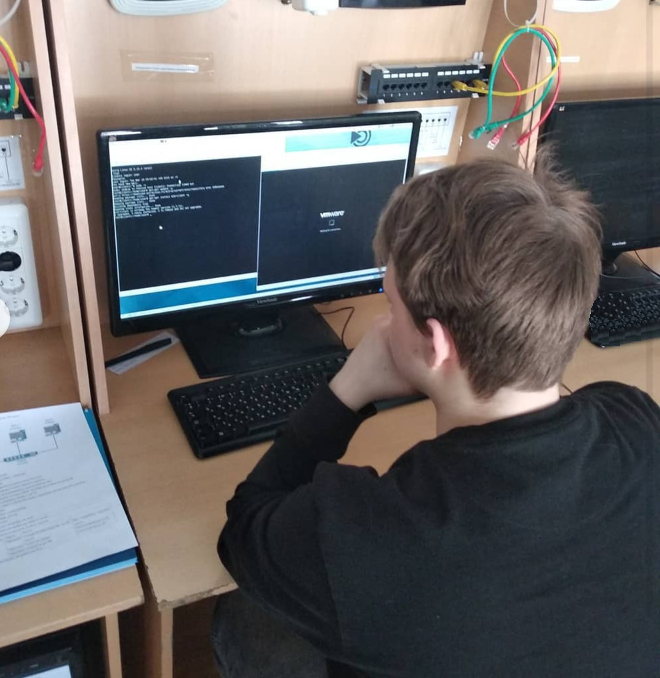 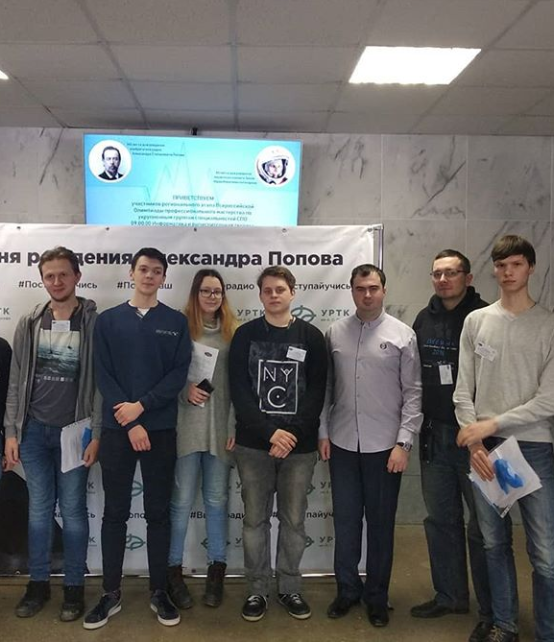 